Ф9,03 m Hard Rock Gripper TBMFor High Speed Railway Tunnel by CREGGeneralAugust 1st, a Ф9,03 m hard rock TBM named ‘‘Caiyun’’ was unveiled in spring city Kunming. This big machine was designed and manufactured by CREG, integrated with several new technologies, which is dedicated to overcome the complex geology in Gaoligong Mountain.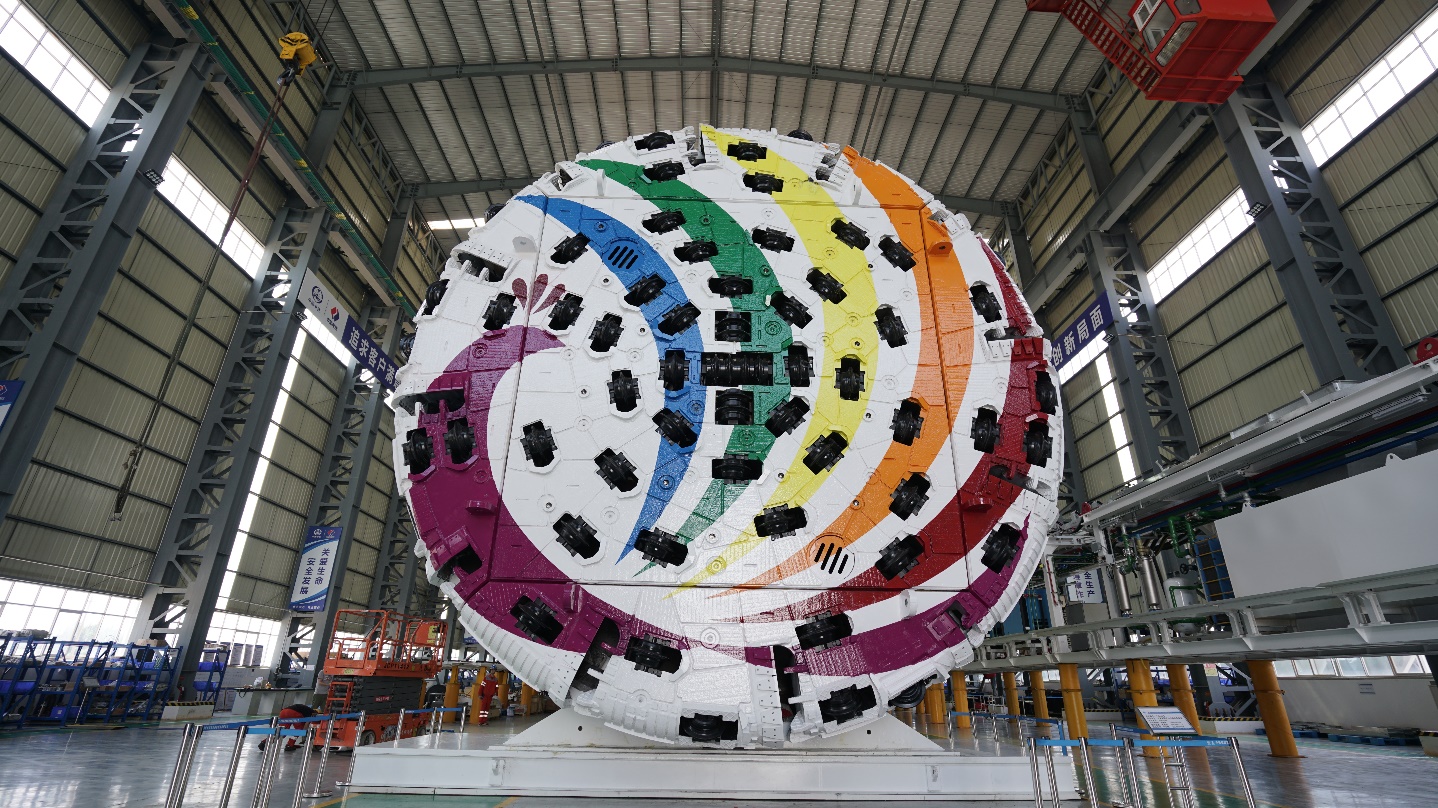 The project is located In Longling County of Yunnan Prov., where Gaoligong Mountain is straddling the border of southwestern China and northern Myanmar along the west bank of the Nujiang Valley. The tunnel is 12,8 km long with maximal overburden 1155m. Here the geology is extreme complex than ever before, can be summarized as follow:High geothermalHigh rock pressureHigh seismic intensityActive neo-tectonic movementActive geothermal systemTunnel will be built mainly in Yanshanian granite, partially in Cambrian slate and dolomite. Four major faults were revealed by geotechnical survey.HighlightSome innovated technologies has been applied In order to adapt to the geological condition. Geological prediction systemThe most important thing is to predict the geology to make the appropriate adjustment of measures like rock bolting spraying concrete or pre-injection. TBM integrated totally 22 electrodes, 8 on the shield are considered as blind electrode and 14 on the cutter head is exciting electrode. Those electrodes allow the TBM to foresee geology 30 m far from the cutter head in real time.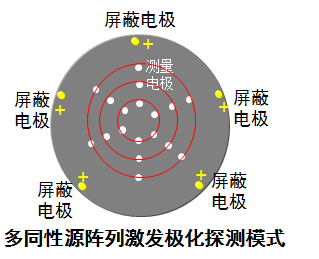 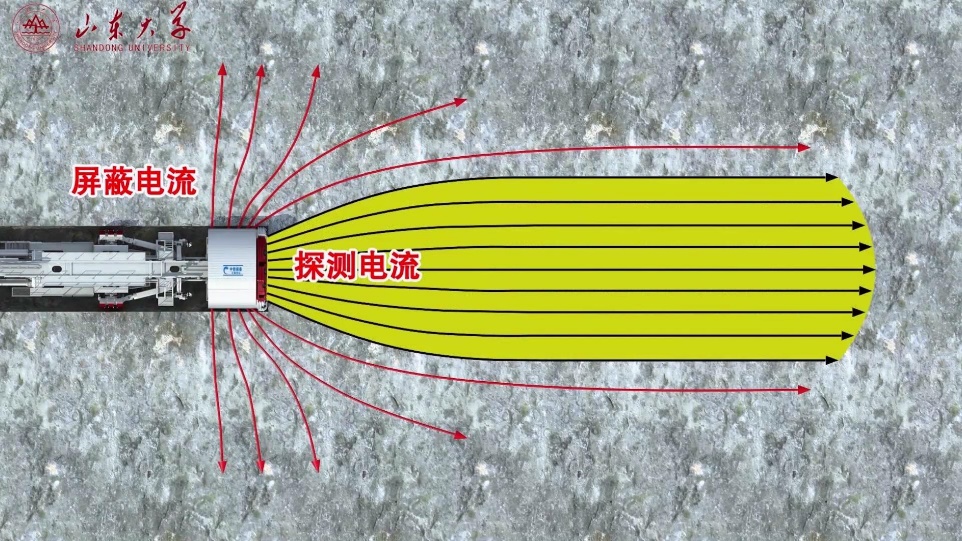 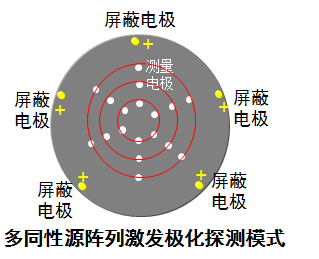 Air cooler deviceTo reduce environmental temperature, TBM was installed three sets of air cooler system, one of three was reserved as an emergency system.Supporting systemSpecial steel bar arrangement has been applied to deal with the crushed and rock-blast area.TBM characters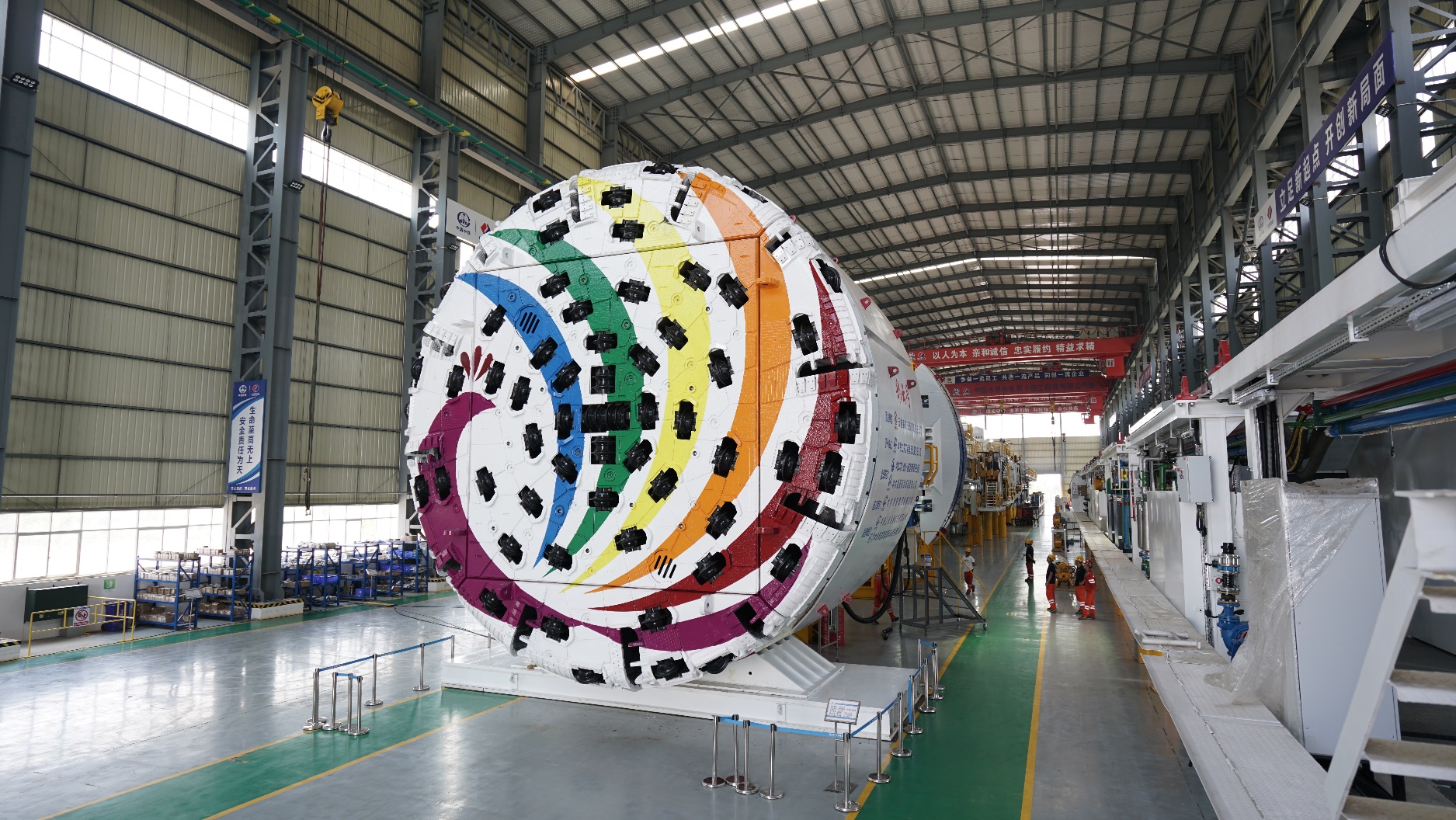 Boring diameter: 9030 mm (can be increased to 9230 mm)Total Length: 230 mTotal weight: 2000 tonDrive power: 12*350 kWTotal power: 7200 kWNominal torque: 11797 kN∙mMax. torque: 17695 kN∙mRotation speed: 0-6,5 rpmThrust force: 25133 kNMax. advance speed: 100 mm/minMin. turning curve: 500 mMax. muck discharge capability: 1030 ton/h